      LOYOLA COLLEGE (AUTONOMOUS), CHENNAI – 600 034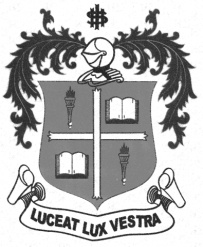     M.A. DEGREE EXAMINATION - SOCIAL WORKTHIRD SEMESTER – NOVEMBER 2012SW 3953 - RURAL ECONOMY & COOPERATION (1)               Date : 01/11/2012 	Dept. No. 	  Max. : 100 Marks    Time : 9:00 - 12:00                                              SECTION - AAnswer ALL the questions. Each answer should not exceed 50 words:                                    10x2=20What is Soil Erosion?What do you mean by Collective Farming?What is Agro-Business?What is Ryotwari system?Who is a Marginal Farmer?Mention any Four Rural Employment Programmes.Enlist any four problems of Cotton Industries.What do you understand as Socialism?Highlight the Duties of a Secretary in Cooperative Movements. Expand: GNI, GDP, RRB, KVIC.SECTION - BAnswer any FOUR questions. Each answer should not exceed 300 words:                              4x10=40Write an essay on the Land Reform Movements in India.Discuss in detail about the need, features and impact of ‘Green Revolution’ in India.Highlight the features of the legislations supporting the welfare of Rural Agricultural Labour.‘Rural Industries are sustaining the Rural Development’ – Justify.Discuss the Role and Contributions of RBI to the Indian Rural Economy.SECTION - CAnswer any TWO questions. Each answer should not exceed 600 words:                                2x20=40Evaluate the impact of LPG Policies in Present Indian Rural Industrial and Marketing Growth.Describe the contributions of Five Year Plans in Indian Agricultural Growth.Critically analyse the contributions of Cooperative movements in empowering the Indian Rural Community.*****